/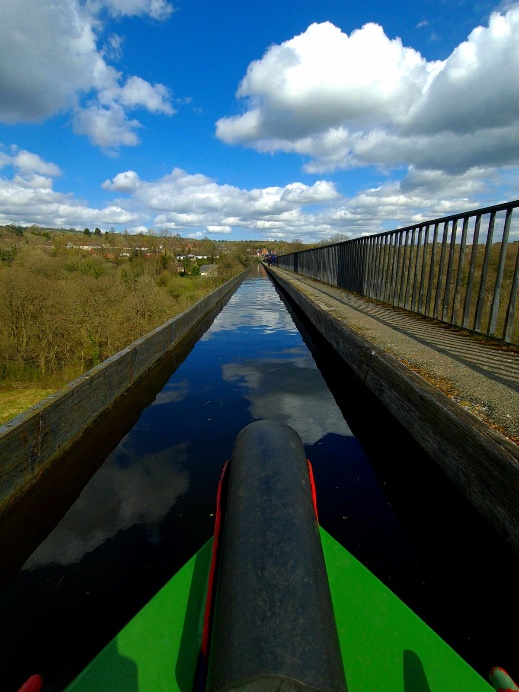 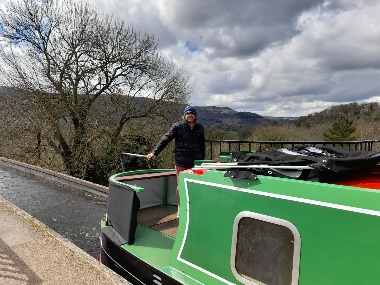 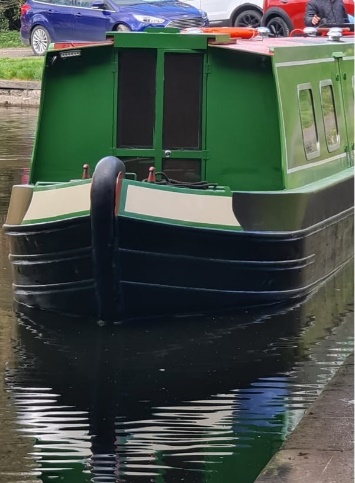 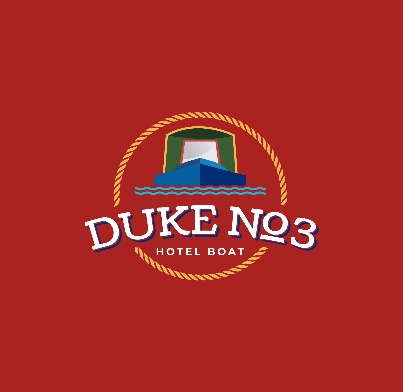 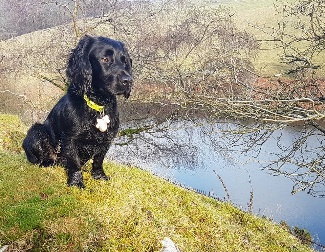 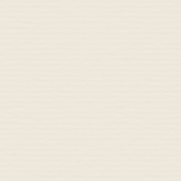 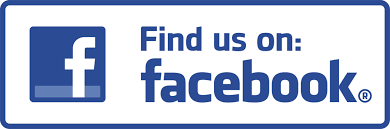 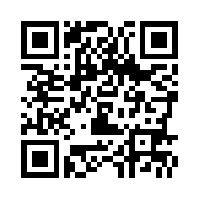 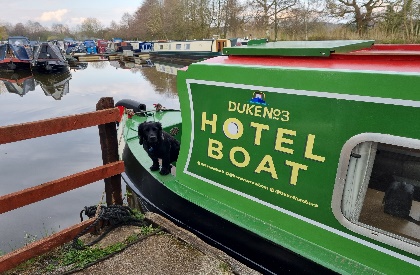 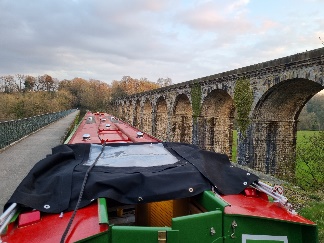 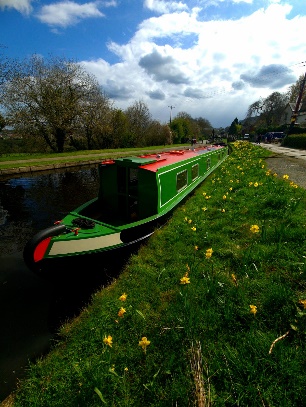 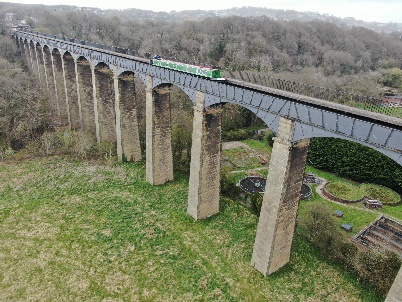 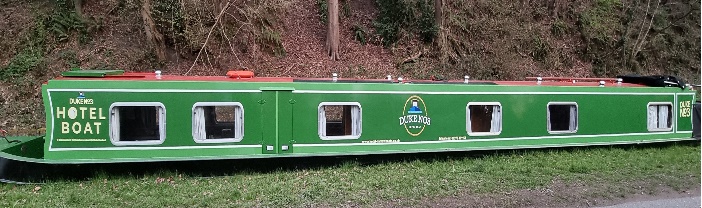 